TEZSİZ YÜKSEK LİSANS PROJE TESLİM FORMU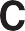 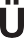 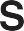 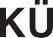 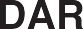 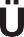 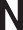 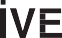 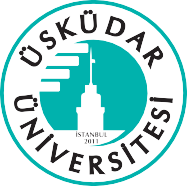 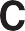 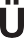 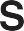 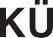 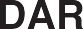 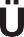 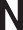 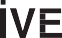 Konu: Proje Teslimi.….. / …... / 20....BAĞIMLILIK VE ADLİ BİLİMLER ENSTİTÜSÜ MÜDÜRLÜĞÜNEEnstitümüz	Programı Tezsiz Yüksek Lisansöğrencisi	,“...............…………………………………………………………………...................................……………………………..…………………………………………………….......................……..” konulu proje çalışmasını tamamlamış olup, projenin Enstitü Müdürlüğüne teslim edilmesi uygun görülmüştür................................................Proje Danışmanı(Unvanı, Adı Soyadı, İmza)EK:Proje Çalışması (Karton Cilt, 1 Adet)Proje Çalışmasının yer aldığı USB (1 Adet)ÜÜ.FR.019 Revizyon No: 0 (08.11.2016)